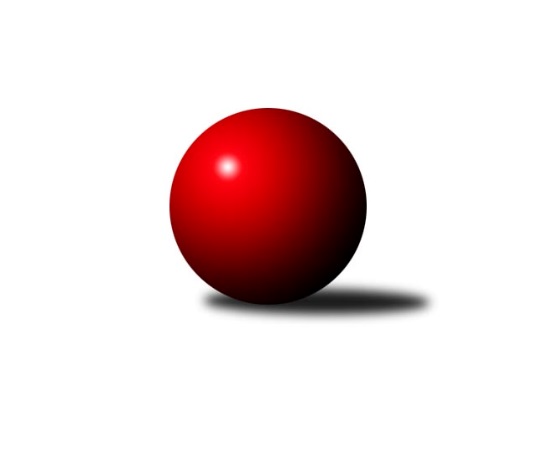 Č.15Ročník 2023/2024	16.7.2024 2. KLM B 2023/2024Statistika 15. kolaTabulka družstev:		družstvo	záp	výh	rem	proh	skore	sety	průměr	body	plné	dorážka	chyby	1.	TJ Spartak Přerov	15	13	2	0	87.0 : 33.0 	(209.0 : 151.0)	3440	28	2266	1175	20.8	2.	TJ Unie Hlubina	14	12	0	2	73.0 : 39.0 	(194.5 : 141.5)	3385	24	2259	1126	26.8	3.	TJ Sokol Chvalíkovice	14	7	2	5	61.0 : 51.0 	(171.5 : 164.5)	3353	16	2228	1125	27.2	4.	KK Moravská Slávia Brno	15	7	2	6	65.0 : 55.0 	(175.0 : 185.0)	3334	16	2207	1126	25.6	5.	KC Zlín	15	7	2	6	61.0 : 59.0 	(169.0 : 191.0)	3349	16	2245	1104	25.1	6.	KK Blansko	15	7	2	6	57.0 : 63.0 	(183.0 : 177.0)	3299	16	2218	1081	30.9	7.	TJ Start Rychnov n. Kn.	15	7	1	7	62.5 : 57.5 	(185.5 : 174.5)	3313	15	2224	1089	31.9	8.	HKK Olomouc	14	5	0	9	50.0 : 62.0 	(163.0 : 173.0)	3324	10	2209	1115	26.4	9.	TJ Horní Benešov	14	5	0	9	46.5 : 65.5 	(162.0 : 174.0)	3295	10	2213	1082	31.3	10.	VKK Vsetín	15	4	2	9	47.0 : 73.0 	(166.0 : 194.0)	3265	10	2187	1078	32	11.	TJ Sokol Šanov	15	4	1	10	48.0 : 72.0 	(164.5 : 195.5)	3289	9	2213	1076	31.6	12.	KK Slovan Rosice	15	3	0	12	46.0 : 74.0 	(169.0 : 191.0)	3336	6	2221	1115	28.4Tabulka doma:		družstvo	záp	výh	rem	proh	skore	sety	průměr	body	maximum	minimum	1.	TJ Spartak Přerov	7	5	2	0	39.0 : 17.0 	(97.0 : 71.0)	3445	12	3562	3302	2.	TJ Unie Hlubina	7	6	0	1	37.0 : 19.0 	(97.0 : 71.0)	3195	12	3282	3098	3.	KK Moravská Slávia Brno	8	4	2	2	39.0 : 25.0 	(99.5 : 92.5)	3387	10	3559	3221	4.	KK Blansko	8	5	0	3	33.0 : 31.0 	(101.0 : 91.0)	3308	10	3360	3243	5.	HKK Olomouc	7	4	0	3	31.0 : 25.0 	(89.0 : 79.0)	3394	8	3508	3326	6.	TJ Start Rychnov n. Kn.	7	4	0	3	29.5 : 26.5 	(85.5 : 82.5)	3357	8	3422	3255	7.	TJ Sokol Šanov	7	4	0	3	28.5 : 27.5 	(83.5 : 84.5)	3316	8	3387	3247	8.	VKK Vsetín	8	3	2	3	31.0 : 33.0 	(101.0 : 91.0)	3234	8	3306	3159	9.	KC Zlín	8	4	0	4	30.0 : 34.0 	(88.5 : 103.5)	3414	8	3536	3318	10.	TJ Sokol Chvalíkovice	6	3	1	2	24.0 : 24.0 	(73.0 : 71.0)	3318	7	3395	3250	11.	TJ Horní Benešov	8	3	0	5	27.5 : 36.5 	(100.0 : 92.0)	3414	6	3515	3336	12.	KK Slovan Rosice	7	2	0	5	21.0 : 35.0 	(79.5 : 88.5)	3452	4	3511	3372Tabulka venku:		družstvo	záp	výh	rem	proh	skore	sety	průměr	body	maximum	minimum	1.	TJ Spartak Přerov	8	8	0	0	48.0 : 16.0 	(112.0 : 80.0)	3440	16	3533	3333	2.	TJ Unie Hlubina	7	6	0	1	36.0 : 20.0 	(97.5 : 70.5)	3412	12	3558	3314	3.	TJ Sokol Chvalíkovice	8	4	1	3	37.0 : 27.0 	(98.5 : 93.5)	3357	9	3460	3069	4.	KC Zlín	7	3	2	2	31.0 : 25.0 	(80.5 : 87.5)	3340	8	3468	3217	5.	TJ Start Rychnov n. Kn.	8	3	1	4	33.0 : 31.0 	(100.0 : 92.0)	3308	7	3460	3053	6.	KK Moravská Slávia Brno	7	3	0	4	26.0 : 30.0 	(75.5 : 92.5)	3326	6	3521	3052	7.	KK Blansko	7	2	2	3	24.0 : 32.0 	(82.0 : 86.0)	3297	6	3405	3199	8.	TJ Horní Benešov	6	2	0	4	19.0 : 29.0 	(62.0 : 82.0)	3276	4	3445	3061	9.	HKK Olomouc	7	1	0	6	19.0 : 37.0 	(74.0 : 94.0)	3314	2	3443	3193	10.	VKK Vsetín	7	1	0	6	16.0 : 40.0 	(65.0 : 103.0)	3270	2	3470	3069	11.	KK Slovan Rosice	8	1	0	7	25.0 : 39.0 	(89.5 : 102.5)	3322	2	3509	3118	12.	TJ Sokol Šanov	8	0	1	7	19.5 : 44.5 	(81.0 : 111.0)	3285	1	3367	3156Tabulka podzimní části:		družstvo	záp	výh	rem	proh	skore	sety	průměr	body	doma	venku	1.	TJ Spartak Přerov	11	9	2	0	63.0 : 25.0 	(147.5 : 116.5)	3427	20 	3 	2 	0 	6 	0 	0	2.	TJ Unie Hlubina	10	9	0	1	56.0 : 24.0 	(144.0 : 96.0)	3406	18 	4 	0 	1 	5 	0 	0	3.	KK Blansko	11	6	1	4	44.0 : 44.0 	(131.5 : 132.5)	3281	13 	4 	0 	2 	2 	1 	2	4.	TJ Sokol Chvalíkovice	11	5	2	4	46.0 : 42.0 	(134.5 : 129.5)	3333	12 	3 	1 	1 	2 	1 	3	5.	KC Zlín	11	5	2	4	43.0 : 45.0 	(127.0 : 137.0)	3324	12 	4 	0 	2 	1 	2 	2	6.	TJ Start Rychnov n. Kn.	11	5	1	5	46.5 : 41.5 	(136.5 : 127.5)	3335	11 	3 	0 	2 	2 	1 	3	7.	KK Moravská Slávia Brno	11	4	1	6	42.0 : 46.0 	(119.0 : 145.0)	3300	9 	2 	1 	2 	2 	0 	4	8.	HKK Olomouc	10	4	0	6	38.0 : 42.0 	(124.0 : 116.0)	3325	8 	3 	0 	2 	1 	0 	4	9.	VKK Vsetín	11	3	2	6	37.0 : 51.0 	(122.5 : 141.5)	3266	8 	2 	2 	2 	1 	0 	4	10.	TJ Sokol Šanov	11	3	1	7	37.5 : 50.5 	(123.0 : 141.0)	3294	7 	3 	0 	2 	0 	1 	5	11.	KK Slovan Rosice	11	3	0	8	36.0 : 52.0 	(125.0 : 139.0)	3381	6 	2 	0 	4 	1 	0 	4	12.	TJ Horní Benešov	11	3	0	8	31.0 : 57.0 	(125.5 : 138.5)	3312	6 	2 	0 	4 	1 	0 	4Tabulka jarní části:		družstvo	záp	výh	rem	proh	skore	sety	průměr	body	doma	venku	1.	TJ Spartak Přerov	4	4	0	0	24.0 : 8.0 	(61.5 : 34.5)	3482	8 	2 	0 	0 	2 	0 	0 	2.	KK Moravská Slávia Brno	4	3	1	0	23.0 : 9.0 	(56.0 : 40.0)	3492	7 	2 	1 	0 	1 	0 	0 	3.	TJ Unie Hlubina	4	3	0	1	17.0 : 15.0 	(50.5 : 45.5)	3277	6 	2 	0 	0 	1 	0 	1 	4.	TJ Horní Benešov	3	2	0	1	15.5 : 8.5 	(36.5 : 35.5)	3311	4 	1 	0 	1 	1 	0 	0 	5.	TJ Sokol Chvalíkovice	3	2	0	1	15.0 : 9.0 	(37.0 : 35.0)	3385	4 	0 	0 	1 	2 	0 	0 	6.	KC Zlín	4	2	0	2	18.0 : 14.0 	(42.0 : 54.0)	3408	4 	0 	0 	2 	2 	0 	0 	7.	TJ Start Rychnov n. Kn.	4	2	0	2	16.0 : 16.0 	(49.0 : 47.0)	3282	4 	1 	0 	1 	1 	0 	1 	8.	KK Blansko	4	1	1	2	13.0 : 19.0 	(51.5 : 44.5)	3341	3 	1 	0 	1 	0 	1 	1 	9.	HKK Olomouc	4	1	0	3	12.0 : 20.0 	(39.0 : 57.0)	3343	2 	1 	0 	1 	0 	0 	2 	10.	TJ Sokol Šanov	4	1	0	3	10.5 : 21.5 	(41.5 : 54.5)	3296	2 	1 	0 	1 	0 	0 	2 	11.	VKK Vsetín	4	1	0	3	10.0 : 22.0 	(43.5 : 52.5)	3255	2 	1 	0 	1 	0 	0 	2 	12.	KK Slovan Rosice	4	0	0	4	10.0 : 22.0 	(44.0 : 52.0)	3306	0 	0 	0 	1 	0 	0 	3 Zisk bodů pro družstvo:		jméno hráče	družstvo	body	zápasy	v %	dílčí body	sety	v %	1.	Michal Pytlík 	TJ Spartak Přerov 	15	/	15	(100%)	55	/	60	(92%)	2.	Pavel Košťál 	KK Moravská Slávia Brno 	15	/	15	(100%)	44.5	/	60	(74%)	3.	Ivo Fabík 	KK Slovan Rosice 	13	/	13	(100%)	39	/	52	(75%)	4.	Martin Marek 	TJ Unie Hlubina 	13	/	14	(93%)	40.5	/	56	(72%)	5.	Jakub Flek 	KK Blansko  	12	/	15	(80%)	47	/	60	(78%)	6.	Michal Laga 	TJ Unie Hlubina 	11	/	14	(79%)	42	/	56	(75%)	7.	Jiří Staněk 	TJ Sokol Chvalíkovice 	11	/	14	(79%)	39	/	56	(70%)	8.	Michal Albrecht 	HKK Olomouc 	10	/	13	(77%)	35	/	52	(67%)	9.	Aleš Staněk 	TJ Sokol Chvalíkovice 	10	/	13	(77%)	30.5	/	52	(59%)	10.	Libor Vančura 	VKK Vsetín  	10	/	15	(67%)	32.5	/	60	(54%)	11.	Přemysl Žáček 	TJ Unie Hlubina 	9.5	/	14	(68%)	35	/	56	(63%)	12.	Jiří Konvalinka 	TJ Sokol Šanov  	9.5	/	15	(63%)	33	/	60	(55%)	13.	Radek Šenkýř 	KK Moravská Slávia Brno 	9	/	11	(82%)	29.5	/	44	(67%)	14.	Jakub Pleban 	TJ Spartak Přerov 	9	/	11	(82%)	28	/	44	(64%)	15.	Roman Kindl 	TJ Start Rychnov n. Kn. 	9	/	12	(75%)	32.5	/	48	(68%)	16.	Jiří Hendrych 	TJ Horní Benešov 	9	/	14	(64%)	33	/	56	(59%)	17.	Radek Hendrych 	TJ Sokol Chvalíkovice 	9	/	14	(64%)	27.5	/	56	(49%)	18.	Jan Žídek 	TJ Unie Hlubina 	8.5	/	12	(71%)	29	/	48	(60%)	19.	Bronislav Fojtík 	KC Zlín 	8	/	11	(73%)	27.5	/	44	(63%)	20.	David Matlach 	KC Zlín 	8	/	12	(67%)	30	/	48	(63%)	21.	Radek Janás 	KC Zlín 	8	/	12	(67%)	29	/	48	(60%)	22.	Adam Palko 	KK Slovan Rosice 	8	/	13	(62%)	32.5	/	52	(63%)	23.	Milan Bělíček 	VKK Vsetín  	8	/	13	(62%)	30	/	52	(58%)	24.	Miroslav Petřek ml.	TJ Horní Benešov 	8	/	14	(57%)	34	/	56	(61%)	25.	Tomáš Kejík 	TJ Spartak Přerov 	8	/	14	(57%)	31.5	/	56	(56%)	26.	Jan Zifčák ml.	TJ Sokol Šanov  	8	/	15	(53%)	34.5	/	60	(58%)	27.	Tomáš Hambálek 	VKK Vsetín  	8	/	15	(53%)	29.5	/	60	(49%)	28.	Milan Klika 	KK Moravská Slávia Brno 	8	/	15	(53%)	28	/	60	(47%)	29.	Tomáš Hrubý 	TJ Start Rychnov n. Kn. 	7.5	/	13	(58%)	28	/	52	(54%)	30.	Petr Sehnal 	KK Blansko  	7	/	12	(58%)	26.5	/	48	(55%)	31.	Tomáš Červenka 	TJ Sokol Šanov  	7	/	13	(54%)	29.5	/	52	(57%)	32.	Pavel Antoš 	KK Moravská Slávia Brno 	7	/	13	(54%)	25.5	/	52	(49%)	33.	Jiří Baslar 	HKK Olomouc 	7	/	13	(54%)	24	/	52	(46%)	34.	Leoš Vobořil 	KK Slovan Rosice 	7	/	13	(54%)	23.5	/	52	(45%)	35.	Jiří Divila 	TJ Spartak Přerov 	7	/	14	(50%)	26	/	56	(46%)	36.	Kamil Kubeša 	TJ Horní Benešov 	7	/	14	(50%)	26	/	56	(46%)	37.	Martin Čihák 	TJ Start Rychnov n. Kn. 	7	/	15	(47%)	27	/	60	(45%)	38.	Václav Mazur 	TJ Spartak Přerov 	6	/	8	(75%)	19	/	32	(59%)	39.	Břetislav Sobota 	HKK Olomouc 	6	/	11	(55%)	22.5	/	44	(51%)	40.	Jakub Seniura 	TJ Start Rychnov n. Kn. 	6	/	11	(55%)	22	/	44	(50%)	41.	Petr Havíř 	KK Blansko  	6	/	12	(50%)	26	/	48	(54%)	42.	Roman Flek 	KK Blansko  	6	/	14	(43%)	25	/	56	(45%)	43.	Vojtěch Šípek 	TJ Start Rychnov n. Kn. 	5	/	7	(71%)	19.5	/	28	(70%)	44.	Josef Šrámek 	HKK Olomouc 	5	/	9	(56%)	18	/	36	(50%)	45.	Filip Vrzala 	KC Zlín 	5	/	9	(56%)	16	/	36	(44%)	46.	David Janušík 	TJ Spartak Přerov 	5	/	10	(50%)	20	/	40	(50%)	47.	Lubomír Matějíček 	KC Zlín 	5	/	11	(45%)	18	/	44	(41%)	48.	Jindřich Kolařík 	KC Zlín 	5	/	11	(45%)	16	/	44	(36%)	49.	Vlastimil Kancner 	VKK Vsetín  	5	/	13	(38%)	24	/	52	(46%)	50.	Radek Havran 	HKK Olomouc 	5	/	13	(38%)	23	/	52	(44%)	51.	Jaroslav Šmejda 	TJ Start Rychnov n. Kn. 	5	/	13	(38%)	21	/	52	(40%)	52.	David Hendrych 	TJ Sokol Chvalíkovice 	5	/	14	(36%)	25.5	/	56	(46%)	53.	Zdeněk Černý 	TJ Horní Benešov 	4.5	/	11	(41%)	18	/	44	(41%)	54.	Ladislav Urbánek 	TJ Start Rychnov n. Kn. 	4	/	8	(50%)	16.5	/	32	(52%)	55.	Jaromír Hendrych 	TJ Horní Benešov 	4	/	8	(50%)	13.5	/	32	(42%)	56.	Marian Hošek 	HKK Olomouc 	4	/	9	(44%)	14.5	/	36	(40%)	57.	Boštjan Pen 	KK Blansko  	4	/	10	(40%)	18.5	/	40	(46%)	58.	Jonas Mückstein 	TJ Sokol Chvalíkovice 	4	/	10	(40%)	15.5	/	40	(39%)	59.	Kamil Bartoš 	HKK Olomouc 	4	/	11	(36%)	19	/	44	(43%)	60.	Dalibor Matyáš 	KK Slovan Rosice 	4	/	14	(29%)	23	/	56	(41%)	61.	Denis Vítek 	TJ Sokol Chvalíkovice 	3	/	3	(100%)	8.5	/	12	(71%)	62.	Aleš Procházka 	TJ Sokol Šanov  	3	/	5	(60%)	10	/	20	(50%)	63.	Petr Basta 	TJ Unie Hlubina 	3	/	8	(38%)	14	/	32	(44%)	64.	Petr Mika 	TJ Sokol Šanov  	3	/	8	(38%)	12	/	32	(38%)	65.	Petr Málek 	KK Moravská Slávia Brno 	3	/	9	(33%)	14.5	/	36	(40%)	66.	Radim Abrahám 	KC Zlín 	3	/	10	(30%)	17	/	40	(43%)	67.	Jiří Axman 	KK Slovan Rosice 	3	/	11	(27%)	20	/	44	(45%)	68.	Otakar Lukáč 	KK Blansko  	3	/	12	(25%)	19	/	48	(40%)	69.	Zoltán Bagári 	VKK Vsetín  	3	/	12	(25%)	19	/	48	(40%)	70.	Milan Volf 	TJ Sokol Šanov  	3	/	13	(23%)	16.5	/	52	(32%)	71.	Dalibor Ksandr 	TJ Start Rychnov n. Kn. 	2	/	2	(100%)	7	/	8	(88%)	72.	Karel Ivaniš 	KC Zlín 	2	/	2	(100%)	4	/	8	(50%)	73.	Michal Hrdlička 	KK Slovan Rosice 	2	/	3	(67%)	6	/	12	(50%)	74.	Stanislav Beňa ml.	TJ Spartak Přerov 	2	/	3	(67%)	5	/	12	(42%)	75.	Michal Bezruč 	TJ Unie Hlubina 	2	/	6	(33%)	15	/	24	(63%)	76.	Jaroslav Klimentík 	TJ Sokol Šanov  	2	/	8	(25%)	11.5	/	32	(36%)	77.	Otto Mückstein 	TJ Sokol Chvalíkovice 	2	/	8	(25%)	11	/	32	(34%)	78.	Jiří Hanuš 	KK Moravská Slávia Brno 	2	/	9	(22%)	10.5	/	36	(29%)	79.	Tomáš Novosad 	VKK Vsetín  	2	/	11	(18%)	16	/	44	(36%)	80.	Petr Rak 	TJ Horní Benešov 	2	/	13	(15%)	22.5	/	52	(43%)	81.	Stanislav Novák 	KK Moravská Slávia Brno 	2	/	13	(15%)	17	/	52	(33%)	82.	Jiří Brouček 	TJ Start Rychnov n. Kn. 	1	/	1	(100%)	3	/	4	(75%)	83.	Josef Kotlán 	KK Blansko  	1	/	1	(100%)	3	/	4	(75%)	84.	Petr Streubel 	KK Slovan Rosice 	1	/	1	(100%)	2.5	/	4	(63%)	85.	Oldřich Krsek 	TJ Start Rychnov n. Kn. 	1	/	1	(100%)	2	/	4	(50%)	86.	Michal Blažek 	TJ Horní Benešov 	1	/	2	(50%)	5	/	8	(63%)	87.	Ondřej Němec 	KK Moravská Slávia Brno 	1	/	2	(50%)	4	/	8	(50%)	88.	Miroslav Flek 	KK Blansko  	1	/	2	(50%)	4	/	8	(50%)	89.	Milan Sekanina 	HKK Olomouc 	1	/	2	(50%)	4	/	8	(50%)	90.	Petr Špatný 	KK Slovan Rosice 	1	/	3	(33%)	5	/	12	(42%)	91.	Josef Hendrych 	TJ Sokol Chvalíkovice 	1	/	4	(25%)	6	/	16	(38%)	92.	Miroslav Málek 	KC Zlín 	1	/	4	(25%)	5	/	16	(31%)	93.	Michal Zatyko 	TJ Unie Hlubina 	1	/	4	(25%)	4.5	/	16	(28%)	94.	Petr Pavelka 	TJ Spartak Přerov 	1	/	5	(20%)	7.5	/	20	(38%)	95.	Michal Stieranka 	TJ Sokol Šanov  	1	/	5	(20%)	7	/	20	(35%)	96.	Kamil Ondroušek 	KK Slovan Rosice 	1	/	12	(8%)	13	/	48	(27%)	97.	Pavel Martinek 	TJ Sokol Šanov  	0.5	/	1	(50%)	2	/	4	(50%)	98.	Petr Foltýn 	VKK Vsetín  	0	/	1	(0%)	2	/	4	(50%)	99.	Ladislav Novotný 	KK Blansko  	0	/	1	(0%)	2	/	4	(50%)	100.	Vlastimil Bělíček 	TJ Spartak Přerov 	0	/	1	(0%)	2	/	4	(50%)	101.	Petr Mňačko 	KC Zlín 	0	/	1	(0%)	1	/	4	(25%)	102.	Lukáš Pacák 	TJ Start Rychnov n. Kn. 	0	/	1	(0%)	0	/	4	(0%)	103.	Petr Polepil 	KC Zlín 	0	/	1	(0%)	0	/	4	(0%)	104.	Vojtěch Hrňa 	VKK Vsetín  	0	/	1	(0%)	0	/	4	(0%)	105.	Petr Bakaj 	TJ Sokol Šanov  	0	/	2	(0%)	3	/	8	(38%)	106.	Marián Pačiska 	KK Slovan Rosice 	0	/	2	(0%)	2	/	8	(25%)	107.	Václav Buřil 	TJ Start Rychnov n. Kn. 	0	/	2	(0%)	1	/	8	(13%)	108.	Pavel Marek 	TJ Unie Hlubina 	0	/	3	(0%)	5	/	12	(42%)	109.	Jan Kotouč 	KK Blansko  	0	/	3	(0%)	4	/	12	(33%)	110.	Martin Bilíček 	TJ Horní Benešov 	0	/	3	(0%)	2	/	12	(17%)	111.	Vít Janáček 	KK Blansko  	0	/	5	(0%)	5	/	20	(25%)	112.	Daniel Bělíček 	VKK Vsetín  	0	/	7	(0%)	10	/	28	(36%)Průměry na kuželnách:		kuželna	průměr	plné	dorážka	chyby	výkon na hráče	1.	KK Slovan Rosice, 1-4	3465	2303	1162	26.4	(577.6)	2.	KC Zlín, 1-4	3413	2267	1145	26.3	(568.9)	3.	 Horní Benešov, 1-4	3403	2262	1140	30.9	(567.3)	4.	TJ Spartak Přerov, 1-6	3383	2255	1128	25.2	(563.9)	5.	HKK Olomouc, 5-8	3379	2245	1134	26.1	(563.3)	6.	KK MS Brno, 1-4	3370	2231	1139	22.9	(561.8)	7.	Rychnov nad Kněžnou, 1-4	3364	2230	1133	28.7	(560.7)	8.	Šanov, 1-4	3321	2232	1089	31.4	(553.6)	9.	TJ Opava, 1-4	3308	2215	1092	29.1	(551.3)	10.	KK Blansko, 1-6	3296	2214	1081	29.8	(549.4)	11.	TJ Zbrojovka Vsetín, 1-4	3232	2164	1067	27.3	(538.7)	12.	TJ VOKD Poruba, 1-4	3151	2139	1012	36.1	(525.3)Nejlepší výkony na kuželnách:KK Slovan Rosice, 1-4TJ Unie Hlubina	3556	10. kolo	Michal Pytlík 	TJ Spartak Přerov	660	2. koloTJ Spartak Přerov	3533	2. kolo	Martin Marek 	TJ Unie Hlubina	632	10. koloKK Moravská Slávia Brno	3521	14. kolo	Ivo Fabík 	KK Slovan Rosice	631	9. koloKK Slovan Rosice	3511	10. kolo	Přemysl Žáček 	TJ Unie Hlubina	629	10. koloKK Slovan Rosice	3489	14. kolo	Adam Palko 	KK Slovan Rosice	629	14. koloVKK Vsetín 	3470	7. kolo	Ivo Fabík 	KK Slovan Rosice	627	2. koloKK Slovan Rosice	3468	9. kolo	Libor Vančura 	VKK Vsetín 	624	7. koloKK Slovan Rosice	3462	2. kolo	Jan Žídek 	TJ Unie Hlubina	615	10. koloHKK Olomouc	3443	6. kolo	Ivo Fabík 	KK Slovan Rosice	614	14. koloKK Slovan Rosice	3435	4. kolo	Dalibor Matyáš 	KK Slovan Rosice	610	10. koloKC Zlín, 1-4TJ Unie Hlubina	3558	8. kolo	Dalibor Matyáš 	KK Slovan Rosice	658	11. koloKC Zlín	3536	6. kolo	Přemysl Žáček 	TJ Unie Hlubina	651	8. koloKK Slovan Rosice	3509	11. kolo	Radek Janás 	KC Zlín	645	8. koloKC Zlín	3477	8. kolo	Radek Janás 	KC Zlín	644	7. koloTJ Spartak Přerov	3467	12. kolo	Radek Janás 	KC Zlín	638	6. koloTJ Sokol Chvalíkovice	3460	14. kolo	Michal Pytlík 	TJ Spartak Přerov	634	12. koloKC Zlín	3444	7. kolo	David Matlach 	KC Zlín	621	6. koloKC Zlín	3414	11. kolo	Lubomír Matějíček 	KC Zlín	609	11. koloKC Zlín	3396	4. kolo	Radek Janás 	KC Zlín	608	11. koloTJ Start Rychnov n. Kn.	3387	6. kolo	Tomáš Hrubý 	TJ Start Rychnov n. Kn.	606	6. kolo Horní Benešov, 1-4TJ Horní Benešov	3515	8. kolo	Michal Pytlík 	TJ Spartak Přerov	647	11. koloTJ Horní Benešov	3506	14. kolo	Miroslav Petřek ml.	TJ Horní Benešov	635	8. koloTJ Horní Benešov	3456	2. kolo	Kamil Kubeša 	TJ Horní Benešov	629	6. koloTJ Spartak Přerov	3436	11. kolo	Miroslav Petřek ml.	TJ Horní Benešov	629	12. koloTJ Sokol Chvalíkovice	3432	6. kolo	Jiří Hendrych 	TJ Horní Benešov	628	11. koloTJ Horní Benešov	3428	11. kolo	Petr Rak 	TJ Horní Benešov	618	14. koloKK Moravská Slávia Brno	3420	4. kolo	Jiří Hendrych 	TJ Horní Benešov	612	2. koloKC Zlín	3419	5. kolo	Jaromír Hendrych 	TJ Horní Benešov	611	11. koloTJ Start Rychnov n. Kn.	3409	12. kolo	Kamil Kubeša 	TJ Horní Benešov	609	2. koloTJ Horní Benešov	3375	6. kolo	Kamil Kubeša 	TJ Horní Benešov	608	11. koloTJ Spartak Přerov, 1-6TJ Spartak Přerov	3562	13. kolo	Michal Pytlík 	TJ Spartak Přerov	656	13. koloTJ Spartak Přerov	3525	4. kolo	Michal Pytlík 	TJ Spartak Přerov	647	4. koloTJ Spartak Přerov	3482	1. kolo	Michal Pytlík 	TJ Spartak Přerov	645	9. koloTJ Spartak Přerov	3429	15. kolo	Michal Pytlík 	TJ Spartak Přerov	632	10. koloTJ Spartak Přerov	3416	7. kolo	Michal Pytlík 	TJ Spartak Přerov	630	1. koloTJ Spartak Přerov	3400	9. kolo	Michal Pytlík 	TJ Spartak Přerov	628	15. koloTJ Sokol Šanov 	3367	7. kolo	Michal Pytlík 	TJ Spartak Přerov	620	7. koloTJ Start Rychnov n. Kn.	3351	4. kolo	Tomáš Kejík 	TJ Spartak Přerov	617	1. koloTJ Unie Hlubina	3336	13. kolo	Tomáš Kejík 	TJ Spartak Přerov	609	13. koloKK Slovan Rosice	3303	15. kolo	Václav Mazur 	TJ Spartak Přerov	608	4. koloHKK Olomouc, 5-8HKK Olomouc	3508	9. kolo	Michal Pytlík 	TJ Spartak Přerov	635	14. koloTJ Spartak Přerov	3484	14. kolo	Michal Albrecht 	HKK Olomouc	635	4. koloTJ Start Rychnov n. Kn.	3460	2. kolo	Jakub Seniura 	TJ Start Rychnov n. Kn.	628	2. koloHKK Olomouc	3442	13. kolo	Michal Albrecht 	HKK Olomouc	627	13. koloKK Moravská Slávia Brno	3401	10. kolo	Michal Albrecht 	HKK Olomouc	625	9. koloHKK Olomouc	3391	10. kolo	Pavel Košťál 	KK Moravská Slávia Brno	622	10. koloHKK Olomouc	3387	4. kolo	Radek Havran 	HKK Olomouc	611	9. koloHKK Olomouc	3357	2. kolo	Michal Albrecht 	HKK Olomouc	607	10. koloKK Blansko 	3349	7. kolo	Jakub Pleban 	TJ Spartak Přerov	603	14. koloHKK Olomouc	3346	7. kolo	Radek Havran 	HKK Olomouc	603	14. koloKK MS Brno, 1-4KK Moravská Slávia Brno	3559	13. kolo	Michal Pytlík 	TJ Spartak Přerov	663	3. koloKK Moravská Slávia Brno	3465	1. kolo	Jakub Flek 	KK Blansko 	652	15. koloKK Slovan Rosice	3460	1. kolo	Jiří Staněk 	TJ Sokol Chvalíkovice	630	8. koloTJ Sokol Chvalíkovice	3452	8. kolo	Pavel Antoš 	KK Moravská Slávia Brno	621	13. koloKK Moravská Slávia Brno	3431	12. kolo	Dalibor Matyáš 	KK Slovan Rosice	621	1. koloTJ Spartak Přerov	3412	3. kolo	Radek Šenkýř 	KK Moravská Slávia Brno	618	13. koloKK Moravská Slávia Brno	3409	3. kolo	Radek Šenkýř 	KK Moravská Slávia Brno	618	12. koloKK Blansko 	3405	15. kolo	Milan Bělíček 	VKK Vsetín 	612	13. koloKK Moravská Slávia Brno	3401	15. kolo	Aleš Staněk 	TJ Sokol Chvalíkovice	611	8. koloKK Moravská Slávia Brno	3353	11. kolo	Milan Klika 	KK Moravská Slávia Brno	603	1. koloRychnov nad Kněžnou, 1-4TJ Horní Benešov	3445	10. kolo	Michal Albrecht 	HKK Olomouc	621	15. koloTJ Start Rychnov n. Kn.	3422	3. kolo	Kamil Kubeša 	TJ Horní Benešov	599	10. koloTJ Start Rychnov n. Kn.	3410	15. kolo	Adam Palko 	KK Slovan Rosice	597	3. koloKC Zlín	3393	13. kolo	Ivo Fabík 	KK Slovan Rosice	597	3. koloHKK Olomouc	3387	15. kolo	Jiří Hendrych 	TJ Horní Benešov	596	10. koloTJ Unie Hlubina	3386	1. kolo	Tomáš Hrubý 	TJ Start Rychnov n. Kn.	595	7. koloTJ Start Rychnov n. Kn.	3378	7. kolo	Martin Čihák 	TJ Start Rychnov n. Kn.	592	9. koloTJ Sokol Chvalíkovice	3373	7. kolo	Jiří Staněk 	TJ Sokol Chvalíkovice	592	7. koloTJ Start Rychnov n. Kn.	3355	13. kolo	Martin Marek 	TJ Unie Hlubina	591	1. koloTJ Start Rychnov n. Kn.	3349	1. kolo	Martin Čihák 	TJ Start Rychnov n. Kn.	590	1. koloŠanov, 1-4KC Zlín	3468	15. kolo	Miroslav Petřek ml.	TJ Horní Benešov	614	1. koloTJ Sokol Šanov 	3387	1. kolo	David Matlach 	KC Zlín	610	15. koloTJ Sokol Šanov 	3370	15. kolo	Ivo Fabík 	KK Slovan Rosice	606	5. koloTJ Sokol Šanov 	3364	13. kolo	Jindřich Kolařík 	KC Zlín	598	15. koloTJ Horní Benešov	3359	1. kolo	Radim Abrahám 	KC Zlín	598	15. koloTJ Start Rychnov n. Kn.	3356	8. kolo	Petr Mika 	TJ Sokol Šanov 	596	1. koloTJ Unie Hlubina	3354	3. kolo	Filip Vrzala 	KC Zlín	590	15. koloTJ Sokol Šanov 	3322	5. kolo	Jiří Konvalinka 	TJ Sokol Šanov 	589	1. koloKK Blansko 	3296	13. kolo	Jan Zifčák ml.	TJ Sokol Šanov 	588	13. koloTJ Sokol Šanov 	3263	3. kolo	Tomáš Červenka 	TJ Sokol Šanov 	585	1. koloTJ Opava, 1-4TJ Spartak Přerov	3458	5. kolo	Michal Pytlík 	TJ Spartak Přerov	636	5. koloTJ Sokol Chvalíkovice	3395	3. kolo	Michal Albrecht 	HKK Olomouc	616	3. koloTJ Sokol Chvalíkovice	3356	1. kolo	David Hendrych 	TJ Sokol Chvalíkovice	608	3. koloTJ Horní Benešov	3335	13. kolo	David Janušík 	TJ Spartak Přerov	593	5. koloTJ Sokol Šanov 	3319	9. kolo	Martin Marek 	TJ Unie Hlubina	592	15. koloTJ Unie Hlubina	3314	15. kolo	Aleš Staněk 	TJ Sokol Chvalíkovice	592	9. koloTJ Sokol Chvalíkovice	3309	9. kolo	David Matlach 	KC Zlín	590	1. koloTJ Sokol Chvalíkovice	3302	15. kolo	Jiří Staněk 	TJ Sokol Chvalíkovice	589	1. koloTJ Sokol Chvalíkovice	3294	5. kolo	Miroslav Petřek ml.	TJ Horní Benešov	588	13. koloHKK Olomouc	3283	3. kolo	Jiří Staněk 	TJ Sokol Chvalíkovice	586	13. koloKK Blansko, 1-6TJ Sokol Chvalíkovice	3392	12. kolo	Jakub Flek 	KK Blansko 	625	8. koloTJ Unie Hlubina	3380	5. kolo	Martin Marek 	TJ Unie Hlubina	604	5. koloKK Blansko 	3360	3. kolo	Aleš Staněk 	TJ Sokol Chvalíkovice	603	12. koloKK Blansko 	3357	8. kolo	Jakub Flek 	KK Blansko 	600	6. koloKK Blansko 	3343	12. kolo	Jakub Flek 	KK Blansko 	599	14. koloKK Blansko 	3302	6. kolo	Martin Čihák 	TJ Start Rychnov n. Kn.	597	11. koloKK Blansko 	3300	14. kolo	Michal Laga 	TJ Unie Hlubina	597	5. koloKK Moravská Slávia Brno	3298	2. kolo	Petr Havíř 	KK Blansko 	596	14. koloKK Slovan Rosice	3297	8. kolo	Radek Hendrych 	TJ Sokol Chvalíkovice	595	12. koloKK Blansko 	3291	2. kolo	Adam Palko 	KK Slovan Rosice	595	8. koloTJ Zbrojovka Vsetín, 1-4TJ Spartak Přerov	3395	8. kolo	Michal Pytlík 	TJ Spartak Přerov	643	8. koloVKK Vsetín 	3306	11. kolo	Milan Bělíček 	VKK Vsetín 	622	8. koloVKK Vsetín 	3285	12. kolo	Libor Vančura 	VKK Vsetín 	600	11. koloVKK Vsetín 	3270	6. kolo	Milan Bělíček 	VKK Vsetín 	590	6. koloTJ Sokol Chvalíkovice	3253	11. kolo	Vlastimil Bělíček 	TJ Spartak Přerov	586	8. koloVKK Vsetín 	3251	8. kolo	Vlastimil Kancner 	VKK Vsetín 	583	12. koloKK Moravská Slávia Brno	3241	6. kolo	Bronislav Fojtík 	KC Zlín	580	3. koloVKK Vsetín 	3222	5. kolo	Jakub Flek 	KK Blansko 	580	1. koloKC Zlín	3217	3. kolo	Miroslav Petřek ml.	TJ Horní Benešov	576	15. koloKK Blansko 	3202	1. kolo	Jiří Staněk 	TJ Sokol Chvalíkovice	576	11. koloTJ VOKD Poruba, 1-4TJ Spartak Přerov	3333	6. kolo	Martin Marek 	TJ Unie Hlubina	607	11. koloTJ Unie Hlubina	3282	4. kolo	Michal Pytlík 	TJ Spartak Přerov	594	6. koloTJ Unie Hlubina	3267	9. kolo	Michal Laga 	TJ Unie Hlubina	582	4. koloTJ Unie Hlubina	3259	11. kolo	Michal Laga 	TJ Unie Hlubina	582	2. koloTJ Unie Hlubina	3214	7. kolo	Martin Marek 	TJ Unie Hlubina	578	14. koloTJ Unie Hlubina	3191	14. kolo	Martin Marek 	TJ Unie Hlubina	578	12. koloTJ Unie Hlubina	3169	12. kolo	Martin Marek 	TJ Unie Hlubina	575	6. koloTJ Unie Hlubina	3146	2. kolo	Jan Žídek 	TJ Unie Hlubina	573	4. koloKK Slovan Rosice	3118	12. kolo	Jiří Divila 	TJ Spartak Přerov	571	6. koloTJ Unie Hlubina	3098	6. kolo	Michal Laga 	TJ Unie Hlubina	569	9. koloČetnost výsledků:	8.0 : 0.0	2x	7.5 : 0.5	1x	7.0 : 1.0	7x	6.0 : 2.0	18x	5.0 : 3.0	20x	4.0 : 4.0	7x	3.5 : 4.5	1x	3.0 : 5.0	8x	2.0 : 6.0	17x	1.5 : 6.5	1x	1.0 : 7.0	8x